ПОСТАНОВЛЕНИЕ«______» ______ 2019 г               № _______                    пос. ЯблоновскийО внесении изменений в административный регламент по предоставлению муниципальной услуги «Услуга по установлению размера дохода, приходящегося на каждого члена семьи, и стоимости имущества, находящегося в собственности членов семьи и подлежащего налогообложению, в целях признания граждан малоимущими дляполучения жилья по договору социального найма»утвержденный постановлением главы МО «Яблоновское городское поселение» № 630 от 13.11.2017Во исполнение Федерального Закона от 19.07.2018 № 204-ФЗ «О внесение изменений в Федеральный закон «Об организации представления государственных и муниципальных услуг» в части установления дополнительных гарантий граждан при получении государственных и муниципальных услуг в Федеральный закон от 27.07. 2010 года N 210-ФЗ «Об организации предоставления государственных и муниципальных услуг»; Федерального закона от 2 мая 2006 года N 59-ФЗ «О порядке рассмотрения обращений граждан Российской Федерации»; Жилищным кодексом Российской Федерации от 29.12.2004 188-ФЗ, Федерального закона от 06.10.2003 № 131-ФЗ «Об общих принципах организации местного самоуправления в Российской Федерации», в целях повышения качества и доступности муниципальных услуг в муниципальном образовании «Яблоновское городское поселение»,ПОСТАНОВЛЯЮ:1. Изложить Административный регламент администрации муниципального образования «Яблоновское городское поселение» по предоставлению муниципальной услуги «Услуга по установлению размера дохода, приходящегося на каждого члена семьи, и стоимости имущества, находящегося в собственности членов семьи и подлежащего налогообложению, в целях признания граждан малоимущими для получения жилья по договору социального найма» в новой редакции согласно приложения.2. Настоящее постановление опубликовать в средствах массовой информации, распространяемых на территории муниципального образования «Яблоновское городское поселение», и на официальном сайте Администрации муниципального образования «Яблоновское городское поселение».3. Контроль за исполнением настоящего постановления возложить на руководителя социально-экономического отдела Администрации муниципального образования «Яблоновское городское поселение».4. Настоящее постановление вступает в силу со дня его официального опубликования. Глава муниципального образования«Яблоновское городское поселение»                                      З.Д. АтажаховПроект внесен:руководитель социально-экономического отдела                   З. А. БзасежевПроект согласован:руководитель отдела муниципальной собственности и правового обеспечения                                   Р. А. БерзеговАДМИНИСТРАТИВНЫЙ РЕГЛАМЕНТПО ПРЕДОСТАВЛЕНИЮ МУНИЦИПАЛЬНОЙ УСЛУГИ«УСЛУГА ПО УСТАНОВЛЕНИЮ РАЗМЕРА ДОХОДА, ПРИХОДЯЩЕГОСЯ НА КАЖДОГО ЧЛЕНА СЕМЬИ, И СТОИМОСТИ ИМУЩЕСТВА, НАХОДЯЩЕГОСЯ В СОБСТВЕННОСТИ ЧЛЕНОВ СЕМЬИ И ПОДЛЕЖАЩЕГО НАЛОГООБЛОЖЕНИЮ,В ЦЕЛЯХ ПРИЗНАНИЯ ГРАЖДАН МАЛОИМУЩИМИ ДЛЯ ПОЛУЧЕНИЯЖИЛЬЯ ПО ДОГОВОРУ СОЦИАЛЬНОГО НАЙМА»1. Общие положения1.1. Административный регламент по предоставлению муниципальной услуги «Услуга по установлению размера дохода, приходящегося на каждого члена семьи, и стоимости имущества, находящегося в собственности членов семьи и подлежащего налогообложению, в целях признания граждан малоимущими для получения жилья по договору социального найма» (далее соответственно - Административный регламент, муниципальная услуга) разработан в целях повышения качества предоставления и доступности муниципальной услуги по установлению размера дохода, приходящегося на каждого члена семьи, и стоимости имущества, находящегося в собственности членов семьи и подлежащего налогообложению, в целях признания граждан малоимущими для получения жилья по договору социального найма, создания комфортных условий для участников отношений, возникающих при осуществлении муниципальной услуги, и определяет сроки и последовательность действий (административных процедур) при осуществлении полномочий по установлению размера дохода, приходящегося на каждого члена семьи, и стоимости имущества, находящегося в собственности членов семьи и подлежащего налогообложению, в целях признания граждан малоимущими для получения жилья по договору социального найма в муниципальном образовании «Яблоновское городское поселение».1.2. Заявителями муниципальной услуги могут быть:граждане Российской Федерации, постоянно проживающие на территории муниципального образования «Яблоновское городское поселение».1.3. Информация, предоставляемая заинтересованным лицам о муниципальной услуге, является открытой и общедоступной.Информирование о правилах предоставления муниципальной услуги включает в себя информирование непосредственно в социально-экономическом отделе муниципального образования «Яблоновское городское поселение» и Многофункциональном центре предоставления государственных и муниципальных услуг (далее – Отдел), а также с использованием средств телефонной и почтовой связи (в том числе электронной почты), посредством размещения информации в сети Интернет, средствах массовой информации, информационном стенде.Информация о порядке предоставления муниципальной услуги может быть представлена:При личном обращении потребителя за получением услуги или по телефону.Информирование (консультирование) производится по вопросам предоставления муниципальной услуги, в том числе:- установления права заявителя на предоставление ему муниципальной услуги;- перечня документов, необходимых для получения муниципальной услуги;- источника получения документов, необходимых для предоставления услуги (орган, организация и их местонахождение);- времени приема заявителей и выдачи документов;- оснований для отказа в предоставлении муниципальной услуги;- порядка обжалования действий (бездействия) и решений, осуществляемых и принимаемых в ходе исполнения муниципальной услуги;- другие вопросы по порядку предоставления муниципальной услуги.Информация у входа в здание:У входа в учреждение размещается следующая информация об учреждении:- наименование учреждения;- адрес;- режим работы.Информация в сети Интернет:На сайте Администрации муниципального образования «Яблоновское городское поселение» (далее - Администрация), на сайте многофункционального центра предоставления государственных и муниципальных услуг (мфц01.рф.), на Региональном портале государственных услуг (функций) Республики Адыгея, в сети Интернет размещается информация о предоставлении муниципальной услуги, перечень документов, необходимых для предоставления муниципальной услуги, текст настоящего административного регламента с приложениями; данные о месте расположения, графике (режиме) работы, номерах телефонов, адресах интернет-сайтов и электронной почты органов, в которых граждане могут получить документы, необходимые для предоставления муниципальной услуги, перечень оснований для отказа в оказании муниципальной услуги; способы доведения потребителями своих отзывов, замечаний и предложений о работе учреждения, оказывающего муниципальную услугу.1.4. При ответах на телефонные звонки и устные обращения граждан специалисты подробно и в вежливой форме информируют обратившихся по интересующим их вопросам. Время разговора по возможности не должно превышать 10 минут.В случае, если специалист, принявший телефонный звонок, не компетентен в поставленном вопросе, телефонный звонок переадресовывается другому специалисту (производится не более одной переадресации звонка к специалисту, который может ответить на вопрос гражданина), или же обратившемуся гражданину сообщается телефонный номер, по которому можно получить необходимую информацию. При невозможности ответить на вопрос гражданина немедленно, ему в течение двух дней сообщают результат рассмотрения вопроса по телефону.1.5. Информация о деятельности Отдела, о порядке и правилах предоставления Услуги должна обновляться (актуализироваться) по мере необходимости, но не реже чем раз в год.1.6. Основными требованиями к информированию (консультированию) заинтересованных лиц являются:- достоверность и полнота информирования об услуге;- четкость в изложении информации об услуге;- удобство и доступность получения информации об услуге;- оперативность предоставления информации об услуге.1.7. Часы приема граждан специалистами социально-экономического отдела Администрации муниципального образования «Яблоновское городское поселение»:рабочие дни: понедельник, вторник, среда, четверг, пятница;выходные дни: суббота, воскресенье;часы приема: 9.00 час. - 18.00 час.; приемный день - вторник;перерыв: 13.00 час. - 13.48 час.При необходимости график приема граждан может быть изменен.Муниципальная услуга предоставляется по адресу:Адрес: 385141, Республика Адыгея, Тахтамукайский район, пгт. Яблоновский, ул. Гагарина, 41/1, кабинет № 5, согласно графику приема: вторник – с 9:00 часов до 18:00 часов; перерыв с 13:00 до 14:00; 8 87771 тел. 97-8-01. Социально-экономический отдел Администрации муниципального образования муниципального образования «Яблоновское городское поселение».Информация об административных процедурах предоставления муниципальной услуги предоставляется с использованием средств почтовой, телефонной связи, электронной почты, при личном обращении и посредством размещения в информационно-телекоммуникационных сетях общего пользования, в том числе в сети Интернет, в федеральной государственной информационной системе «Единый портал государственных и муниципальных услуг (функций)» www.gosuslugi.ru (далее – Единый портал), публикаций в средствах массовой информации, издания информационных материалов (брошюр, буклетов).Веб-сайт: официальный сайт Администрации муниципального образования «Яблоновское городское поселение»: www.adm-yabl01.ru;Электронная почта:- адрес электронной почты Администрации муниципального образования «Яблоновское городское поселение»: yablonovskiy_ra@mail.ru.Режим работы:Запись заявителей на прием осуществляется в соответствии с графиком рабочего времени с 9.00 до 18.00, с 13.00 до 14.00 перерыв.Прием заявителей при оказании муниципальной услуги осуществляется в соответствии с графиком рабочего времени с 9.00 до 18.00.Местонахождение Отдела Многофункционального центра предоставления государственных и муниципальных услуг: пгт. Яблоновский, ул. Гагарина, 144/1, к. 7.График работы:понедельник-среда: с 8-00 ч. до 18-00 ч.четверг: с 10.00 ч. до 20.00 ч.пятница: с 8.00 ч. до 18.00 ч.суббота: с 8.00 ч. до 12.00 ч.Справочный телефон отдела – 8(87771) 46-9-09.Адрес официального сайта многофункционального центра предоставления государственных и муниципальных услуг в сети Интернет: (мфц01.рф).2. Стандарт предоставления муниципальной услуги2.1. Наименование муниципальной услуги:Услуга по установлению размера дохода, приходящегося на каждого члена семьи, и стоимости имущества, находящегося в собственности членов семьи и подлежащего налогообложению, в целях признания граждан малоимущими для получения жилья по договору социального найма.2.2. Предоставление муниципальной услуги осуществляется социально-экономическим отделом Администрации муниципального образования «Яблоновское городское поселение» (далее - Отдел), который производит выдачу справки о размере дохода, приходящегося на каждого члена семьи, и стоимости имущества, находящегося в собственности членов семьи и подлежащего налогообложению, в целях признания граждан малоимущими. Филиал Многофункционального центра предоставления государственных и муниципальных услуг осуществляет сбор документов, консультирование граждан по вопросам предоставления муниципальной услуги, а также иные действия в объеме, определяемом соглашением, заключенным между филиалом МФЦ и Администрацией муниципального образования «Яблоновское городское поселение».2.3. Исполнение муниципальной услуги осуществляется в соответствии со следующими нормативными правовыми актами:Конституцией Российской Федерации;Жилищным кодексом Российской Федерации;Федеральным законом от 24 октября 1997 г. № 134-ФЗ «О прожиточном минимуме в Российской Федерации»;Федеральным законом от 6 октября 2003 г. № 131-ФЗ «Об общих принципах организации местного самоуправления в Российской Федерации»;Федеральным законом от 17 июля 1999 г. № 178-ФЗ «О государственной социальной помощи»;Федеральным законом от 5 апреля 2003 г. № 44-ФЗ «О порядке учета доходов и расчета среднедушевого дохода семьи и дохода одиноко проживающего гражданина для признания их малоимущими и оказания им государственной социальной помощи»;Постановлением Правительства Российской Федерации от 20 августа 2003 г. № 512 «О перечне видов доходов, учитываемых при расчете среднедушевого дохода семьи и дохода одиноко проживающего гражданина для оказания им государственной социальной помощи»;Приказом Министерства труда и социальной защиты Российской Федерации от 22 июня 2015 г. № 386н «Об утверждении формы документа, подтверждающего специальное обучение собаки-проводника, и порядка его выдачи»;Приказом Министерства труда и социальной защиты Российской Федерации от 30 июля 2015 г. N 527н «Об утверждении Порядка обеспечения условий доступности для инвалидов объектов и предоставляемых услуг в сфере труда, занятости и социальной защиты населения, а также оказания им при этом необходимой помощи»);Постановлением Кабинета Министров Республики Адыгея от 28 августа 2006 г. № 134 «О Порядке расчета стоимости имущества граждан, учитываемого при признании граждан малоимущими, в целях постановки на учет и предоставления им жилых помещений муниципального жилищного фонда по договорам социального найма»;Законом Республики Адыгея от 3 марта 2006 г. № 405 «О порядке признания граждан малоимущими в целях определения права на получение жилых помещений муниципального жилищного фонда по договору социального найма»;Уставом муниципального образования «Южный округ», принятого Решением Совета народных депутатов муниципального образования «Южный округ» от 24.10.2008 N 27-5 «О принятии Устава муниципального образования «Южный округ» переименованное в Администрацию муниципального образования «Яблоновское городское поселение» на основании Постановления и. о. главы администрации муниципального образования «Яблоновское городское поселение» от 18.11.2008 г. № 135;2.4. Конечным результатом предоставления муниципальной услуги является: выдача справки о размере совокупного среднемесячного дохода, приходящегося на каждого члена семьи, и стоимости имущества, находящегося в собственности членов семьи и подлежащего налогообложению, в целях признания граждан малоимущими для получения жилья по договору социального найма, либо отказ в выдаче справки.2.5. Перечень документов, необходимых для предоставления муниципальной услуги:1) Исчерпывающий перечень документов, необходимых в соответствии с нормативными правовыми актами для предоставления муниципальной услуги, подлежащих представлению заявителем самостоятельно:- заявление о предоставлении муниципальной услуги (форма приведена в приложении № 1 к настоящему административному регламенту);- документы, удостоверяющие личность заявителя и членов его семьи (паспорт или иной документ, его заменяющий);- документы о составе семьи гражданина (свидетельство о рождении, (смерти) членов семьи, решение об усыновлении (удочерении), свидетельство о заключении брака, расторжении брака, судебное решение о признании членом семьи и другие);- документы, подтверждающие место жительства гражданина: выписка из домовой книги, домовая книга, справка с места жительства;- выписка из лицевого счета;- документы, подтверждающие доходы членов семьи гражданина или одиноко проживающего гражданина: справка о доходах каждого члена семьи с места работы или учебы за 12 месяцев, предшествующих месяцу обращения; справка об алиментах, выплачиваемых или получаемых за 12 последних календарных месяцев (служба судебных приставов или справка с места работы плательщика алиментов);- документы, подтверждающие право пользования жилым помещением, занимаемым заявителем и членами его семьи: справка ФГУП "Ростехинвентаризация" по Республике Адыгея о принадлежности жилого помещения, ордер на жилое помещение;- справка из организации, осуществляющей техническую инвентаризацию на территории иного муниципального образования, в случае если в течение 5 лет до месяца подачи заявления об установлении размера дохода и стоимости имущества гражданин и члены его семьи проживали в ином муниципальном образовании;- документы, подтверждающие стоимость недвижимого имущества, движимого имущества, земельных участков, транспортных средств;- удостоверения, другие документы, дающие право на льготы в соответствии с законодательством Российской Федерации и Республики Адыгея.Кроме того, заявителем предоставляется:решение суда и удостоверение, выданное органом опеки и попечительства и паспорт - для опекунов, в случае подачи заявления опекуном от имени недееспособного гражданина;доверенность, заверенная в установленном порядке и паспорт - для доверенных лиц в случае подачи заявления от имени доверителя;удостоверение социального работника и паспорт - для социальных работников.2) Исчерпывающий перечень документов, запрашиваемых в порядке межведомственного информационного взаимодействия:- правоустанавливающие документы, свидетельства о государственной регистрации права собственности на недвижимое имущество, подлежащее налогообложению;- договор социального найма жилого помещения;- выписка из Единого государственного реестра недвижимости (ЕГРН) по состоянию на дату подачи заявления об установлении размера дохода и стоимости имущества о наличии (отсутствии) и стоимости жилья, земельного участка и иного недвижимого имущества, принадлежащего на праве собственности и подлежащего налогообложению, на всех членов семьи;- адресная справка, выданная паспортно-визовой службой;- справка о начислении пенсии, пособия за 12 последних календарных месяцев (территориальные управления Пенсионного фонда Российской Федерации);- справка о начислении пособий за 12 последних календарных месяцев (органы соцзащиты);- справка о начислении пособий на детей, находящихся под опекой или детей из приемных семей за 12 последних календарных месяцев (орган местного самоуправления);- выписка из решения органа местного самоуправления об установлении над ребенком опеки (попечительства);- справка из ГКУ РА «Центр занятости населения Тахтамукайского района» «О регистрации неработающих граждан в качестве безработных и размерах получаемого пособия»;- справка из территориальных органов Федеральной налоговой службы об отсутствии регистрации в качестве предпринимателя, о доходах от предпринимательской деятельности за 12 месяцев, предшествующих месяцу обращения;- выписка из Единого государственного реестра недвижимости (ЕГРН) по состоянию на дату подачи заявления об установлении размера дохода и стоимости имущества о наличии (отсутствии) и стоимости жилья, земельного участка и иного недвижимого имущества, принадлежащего на праве собственности и подлежащего налогообложению на гражданина и всех членов его семьи в случае, если в течение 5 лет до месяца подачи заявления об установлении размера дохода и стоимости имущества гражданин и члены его семьи проживали в ином муниципальном образовании.Указанные документы заявитель вправе предоставить самостоятельно.Копии документов после проверки их соответствия с оригиналом заверяются лицом, принимающим документы. Специалисты не вправе требовать от заявителей документы или информацию либо осуществление действий, представление или осуществление которых не предусмотрено настоящим регламентом.Также, органы предоставляющие государственные услуги и органы, предоставляющие муниципальные услуги, не вправе требовать от заявителя представления документов и информации, отсутствие и (или) недостоверность которых не указывались при первоначальном отказе в приеме документов, необходимых для предоставления государственной или муниципальной услуги, либо в предоставлении государственной или муниципальной услуги, за исключением следующих случаев:а) изменение требований нормативных правовых актов, касающихся предоставления государственной или муниципальной услуги, после первоначальной подачи заявления о предоставлении государственной или муниципальной услуги;б) наличие ошибок в заявлении о предоставлении государственной или муниципальной услуги и документах, поданных заявителем после первоначального отказа в приеме документов, необходимых для предоставления государственной или муниципальной услуги, либо в предоставлении государственной или муниципальной услуги и не включенных в представленный ранее комплект документов;в) истечение срока действия документов или изменение информации после первоначального отказа в приеме документов, необходимых для предоставления государственной или муниципальной услуги, либо в предоставлении государственной или муниципальной услуги;г) выявление документально подтвержденного факта (признаков) ошибочного или противоправного действия (бездействия) должностного лица органа, предоставляющего государственную услугу, или органа, предоставляющего муниципальную услугу, государственного или муниципального служащего, работника многофункционального центра, при первоначальном отказе в приеме документов, необходимых для предоставления государственной или муниципальной услуги, либо в предоставлении государственной или муниципальной услуги, о чем в письменном виде за подписью руководителя органа, предоставляющего государственную услугу, или органа, предоставляющего муниципальную услугу, руководителя многофункционального центра при первоначальном отказе в приеме документов, необходимых для предоставления государственной или муниципальной услуги, уведомляется заявитель, а также приносятся извинения за доставленные неудобства.По своему желанию, заявитель дополнительно может представить иные документы, которые, по его мнению, имеют значение для выдачи справки о размере совокупного среднемесячного дохода. Заявления могут быть заполнены от руки или машинным способом, распечатаны посредством электронных печатающих устройств.2.6. Сроки исполнения муниципальной услуги.Выдача справки о размере совокупного среднемесячного дохода, приходящегося на каждого члена семьи, и стоимости имущества, находящегося в собственности членов семьи и подлежащего налогообложению, в целях признания граждан малоимущими для получения жилья по договору социального найма производится в двухнедельный срок со дня обращения, с заявлением и приложением полного пакета документов для определения размера дохода и (или) стоимости имущества, транспортного средства.Максимальный срок ожидания в очереди для подачи заявления/получения муниципальной услуги составляет 15 минут.2.7. Время приема заявления и необходимых документов для предоставления муниципальной услуги от гражданина, оценки документов, их полноты, достаточности, определения права на муниципальную услугу не должно превышать 40 минут.Принятие решения о предоставлении либо об отказе в предоставлении муниципальной услуги - не более 20 минут.Регистрация заявления в журнале регистрации заявлений граждан на выдачу справок - в течение 1 рабочего дня.2.8. Основания для приостановления или отказа от исполнения услуги.Основаниями для приостановления предоставления муниципальной услуги являются:- выявление противоречащих или неточных данных в документах, предоставленных заявителем.              Исчерпывающий перечень оснований для приостановления предоставления государственной или муниципальной услуги или отказа в предоставлении государственной или муниципальной услуги:- представление заявителем документов, оформленных не в соответствии с установленным порядком (наличие исправлений, серьезных повреждений, не позволяющих однозначно истолковать их содержание, отсутствие подписи, печати и др.);- предоставления заявителем неполных сведений;- предоставления заявителем недостоверных сведений.2.9. Требования к помещениям для предоставления муниципальной услуги:Социально-экономический отдел Администрации муниципального образования «Яблоновское городское поселение» должен быть оборудован информационной табличкой (вывеской), содержащей наименование отдела;места для заполнения необходимых документов оборудуются стульями, столами, обеспечиваются бланками заявлений, письменными принадлежностями;места ожидания должны соответствовать комфортным условиям для граждан и оптимальным условиям работы специалистов. Количество мест ожидания определяется исходя из фактической нагрузки и возможностей для размещения в здании, но не может составлять менее 5 мест;кабинеты приема граждан должны быть оборудованы информационными табличками с указанием номера кабинета, фамилии, имени, отчества и должности специалиста, осуществляющего предоставление услуги;каждое рабочее место специалистов должно быть оснащено персональным компьютером с возможностью доступа к необходимым информационным базам данных.2.10. Инвалидам обеспечиваются следующие условия доступности объектов (включая помещения):возможность беспрепятственного входа в объекты и выхода из них;возможность самостоятельного передвижения по территории объекта (включая помещения) в целях доступа к месту предоставления услуги, в том числе с помощью работников объекта (включая помещения), предоставляющих услуги, ассистивных и вспомогательных технологий, а также сменного кресла-коляски;возможность посадки в транспортное средство и высадки из него перед входом в объект, в том числе с использованием кресла-коляски и, при необходимости, с помощью работников объекта;сопровождение инвалидов, имеющих стойкие нарушения функций зрения и самостоятельного передвижения, по территории объекта (включая помещения);содействие инвалиду при входе в объект и выходе из него, информирование инвалида о доступных маршрутах общественного транспорта;обеспечение допуска на объект (включая помещения), в котором предоставляются услуги, собаки-проводника при наличии документа, подтверждающего ее специальное обучение, выданного по форме и в порядке, утвержденным приказом Министерства труда и социальной защиты Российской Федерации от 22 июня 2015 г. N 386н «Об утверждении формы документа, подтверждающего специальное обучение собаки-проводника, и порядка его выдачи».2.11. Инвалидам обеспечиваются следующие условия доступности услуг:оказание инвалидам помощи, необходимой для получения в доступной для них форме информации о правилах предоставления услуги, в том числе об оформлении необходимых для получения услуги документов, о совершении ими других необходимых для получения услуги действий;предоставление инвалидам по слуху, при необходимости, услуги с использованием русского жестового языка, включая обеспечение допуска на объект сурдопереводчика, тифлосурдопереводчика;оказание иной необходимой инвалидам помощи в преодолении барьеров, мешающих получению им услуг наравне с другими лицами.2.12. Показателями доступности и качества муниципальной услуги являются соблюдение сроков предоставления муниципальной услуги, отсутствие жалоб от граждан, возможность подачи заявления и документов.2.13. Предоставление муниципальной услуги по установлению размера дохода, приходящегося на каждого члена семьи, и стоимости имущества, находящегося в собственности членов семьи и подлежащего налогообложению, в целях признания граждан малоимущими для получения жилья по договору социального найма, осуществляется на бесплатной основе.2.14. Перечень необходимых и обязательных услуг для предоставления муниципальной услуги:- наличие паспорта;- наличие документов, подтверждающих доходы заявителя и членов его семьи;- наличие справки о среднедушевом доходе семьи;- наличие документов, подтверждающих правовые основания отнесения граждан к членам одной семьи (свидетельство о браке, свидетельство о расторжении брака, свидетельство о рождении ребенка, свидетельство о смерти и др.);- наличие справки-подтверждения о не проживании граждан, зарегистрированных по месту жительства.3. Состав,последовательность и срокивыполнения административных процедур, требованияк порядку их выполнения, в том числе особенности выполненияадминистративных процедур в электронной форме, а такжеособенности административных процедур.3.1. Описание последовательности действий при предоставлении муниципальной услуги.Описание последовательности прохождения процедур предоставления муниципальной услуги представлено в блок-схеме (приложение № 4 к Административному регламенту).Предоставление муниципальной услуги включает в себя следующие административные процедуры:- первичный прием документов и регистрация;- рассмотрение документов для установления права на муниципальную услугу;- принятие решения о предоставлении либо об отказе в предоставлении муниципальной услуги и выдача документов.3.2. Первичный прием документов и регистрация.3.2.1. Основанием для начала административной процедуры является подача заявления с приложением документов, указанных в п. 2.5 настоящего Административного регламента.От имени заявителей документы могут быть представлены уполномоченным лицом при наличии надлежаще оформленных документов, устанавливающих такое право.Ответственность за регистрацию и правовую экспертизу документов несет специалист Отдела, принявший документы.3.2.2. Ответственный специалист, осуществляющий прием документов, устанавливает предмет обращения, личность заявителя, проверяя документ, удостоверяющий личность, либо полномочия представителя.В ходе приема документов от заявителей специалист осуществляет проверку представленных документов:- на правильность оформления заявления;- на наличие необходимых документов, указанных в настоящем Административном регламенте;- на соответствие представленных экземпляров оригиналов и копий документов друг с другом, сличает представленные копии документов с оригиналами (в случае, если они нотариально не заверены), выполняет на них надпись об их соответствии подлинным экземплярам, заверяет своей подписью с указанием фамилии, инициалов и даты;- на отсутствие в документах, не оговоренных исправлений, серьезных повреждений, не позволяющих однозначно истолковать их содержание;- срок действия документа.Заявитель несет ответственность за достоверность представленных сведений.3.2.3. О наличии оснований для отказа в приеме документов заявителя устно информирует специалист Отдела.Если причины, препятствующие приему документов, могут быть устранены в ходе приема, они устраняются незамедлительно.Мотивированное решение об отказе в приеме документов для предоставления муниципальной услуги при установлении оснований для отказа готовится в течение 5 рабочих дней в двух экземплярах за подписью руководителя социально-экономического Отдела Администрации, один экземпляр вручается лично заявителю, другой экземпляр с отметкой о вручении заявителю остается у специалиста Отдела для подшивки.3.2.4. После проверки документов осуществляется регистрация заявления в «Журнале регистраций заявлений граждан на выдачу справок» (Приложение № 3).3.3. Рассмотрение документов для установления права на муниципальную услугу.3.3.1. По результатам административной процедуры по приему документов работник, ответственный за прием документов, формирует дело заявителя, для установления права на муниципальную услугу.3.4. Принятие решения о предоставлении либо об отказе в предоставлении муниципальной услуги и выдача документов.3.4.1. Основанием для начала административной процедуры является поступление на рассмотрение дела заявителя. При этом специалист рассматривает представленные документы, подготавливает справку о размере совокупного среднемесячного дохода, приходящегося на каждого члена семьи, и стоимости имущества, находящегося в собственности членов семьи и подлежащего налогообложению, в целях признания граждан малоимущими для получения жилья по договору социального найма, производит расчет совокупного среднемесячного дохода, приходящегося на каждого члена семьи или принимает решение об отказе в предоставлении справки.3.4.2. Основанием для выдачи справки о размере совокупного среднемесячного дохода, приходящегося на каждого члена семьи, и стоимости имущества, находящегося в собственности членов семьи и подлежащего налогообложению, в целях признания граждан малоимущими для получения жилья по договору социального найма является:- если с заявлением обратилось надлежащее лицо;- поданы все документы, предусмотренные административным регламентом и соответствуют требованиям;3.4.3. В решении об отказе в предоставлении муниципальной услуги в обязательном порядке должны быть указаны правовые основания отказа (Приложение № 5).3.4.4. Справка о размере совокупного среднемесячного дохода, приходящегося на каждого члена семьи, и стоимости имущества, находящегося в собственности членов семьи и подлежащего налогообложению, в целях признания граждан малоимущими для получения жилья по договору социального найма либо решение об отказе в предоставлении муниципальной услуги подписывается руководителем Отдела.3.4.5. Максимальный срок выполнения административной процедуры «Принятие решения о предоставлении либо об отказе в предоставлении муниципальной услуги» составляет 14 рабочих дней со дня поступления документов. Правовая экспертиза осуществляется в течение 5 рабочих дней, расчет/оформление справки в течение 8 рабочих дней.3.4.6. Специалист, ответственный за прием документов, для предоставления муниципальной услуги, на основании принятого решения уведомляет заявителя:- при принятии решения о предоставлении муниципальной услуги - по почте, по телефону, либо иным способом;- при принятии решения об отказе в предоставлении муниципальной услуги решение выдается лично заявителю.Справка выдается заявителю по истечении 14 рабочих дней со дня поступления заявления. При получении справки о размере совокупного среднемесячного дохода, приходящегося на каждого члена семьи, и стоимости имущества, находящегося в собственности членов семьи и подлежащего налогообложению, в целях признания граждан малоимущими для получения жилья по договору социального найма заявитель расписывается о ее получении в «Журнале регистраций заявлений граждан на выдачу справок». (Приложение № 3).3.5. В сети Интернет размещается информация о ходе выполнения запроса о предоставлении муниципальной услуги, в федеральной государственной информационной системе «Единый портал государственных и муниципальных услуг (функций)» www.gosuslugi.ru3.6. Должностное лицо и (или) работник, не представившие (несвоевременно представившие) запрошенные и находящиеся в распоряжении соответствующих органов либо организации документ или информацию, подлежат административной, дисциплинарной или иной ответственности в соответствии с законодательством Российской Федерации.3.7. Срок, отведенный для проведения независимой экспертизы, указывается при размещении проекта административного регламента на официальном сайте в информационно-телекоммуникационной сети "Интернет", созданном для размещения информации о подготовке федеральными органами исполнительной власти проектов нормативных правовых актов и результатах их общественного обсуждения, и не может быть менее пятнадцати дней со дня его размещения.4. Формы контроляза исполнением административного регламента4.1. Формами контроля за соблюдением исполнения административной процедуры являются текущий контроль, проведение правовой экспертизы проектов муниципальных правовых актов, касающихся исполнения муниципальной услуги, контроля за его исполнением, проведение в установленном порядке контрольных проверок.Общий контроль предоставления муниципальной услуги организует руководитель социально-экономического отдела Администрации муниципального образования «Яблоновское городское поселение».4.2. Контроль осуществляется путем проведения проверок соблюдения и исполнения специалистами положений настоящего административного регламента, иных действующих в данной сфере нормативных правовых актов.4.3. Контроль полноты и качества предоставления муниципальной услуги включает в себя проведение проверок, выявление и устранение нарушений прав граждан, рассмотрение, принятие в пределах компетенции решений и подготовку ответов на обращения граждан, содержащие жалобы на действия (бездействие) и решения муниципальных служащих.4.4. Текущий контроль исполнения муниципальной услуги, заключающийся в постоянном контроле исполнения по существу, форме и срокам положений административного регламента, осуществляют в пределах своей компетенции специалисты Отдела.5. Досудебный(внесудебный) порядокобжалования решений и действий (бездействия)органа, предоставляющего муниципальную услугу,а также муниципальных служащих5.1. Действия (бездействие) и решения должностных лиц и (или) работников, осуществляемые (принятые) в ходе исполнения муниципальной услуги, могут быть обжалованы в порядке, установленном законодательством Российской Федерации в досудебном и (или) судебном порядке.5.2. Действия (бездействие) и решения специалистов могут быть обжалованы в досудебном порядке путем направления жалобы по почте, с использованием информационно-телекоммуникационной сети «Интернет», официального сайта Администрации муниципального образования «Яблоновское городское поселение», либо Регионального портала государственных услуг (функций) Республики Адыгея, а также может быть принята при личном приеме заявителя.5.3. Заявитель может обратиться с жалобой, в том числе в следующих случаях:- нарушение срока регистрации запроса Заявителя о предоставлении государственной или муниципальной услуги;- нарушение срока предоставления государственной или муниципальной услуги;- требование у Заявителя документов или информации либо осуществления действий, представление или осуществление которых не предусмотрено действующим законодательством;- отказ в приеме документов, предоставление которых предусмотрено действующим законодательством, у Заявителя;- отказ в предоставлении муниципальной услуги, если основания отказа не предусмотрены действующим законодательством;- затребование с Заявителя платы, не предусмотренной действующим законодательством;- отказ в исправлении допущенных опечаток и ошибок в выданных в результате предоставления муниципальной услуги документах либо нарушение установленного срока таких исправлений.- требование у Заявителя при предоставлении государственной или муниципальной услуги документов или информации, отсутствие и (или) недостоверность которых не указывались при первоначальном отказе в приеме документов, необходимых для предоставления государственной или муниципальной услуги. В указанном случае досудебное (внесудебное) обжалование заявителем решений и действий (бездействия) многофункционального центра, работника многофункционального центра возможно в случае, если на многофункциональный центр, решения и действия (бездействие) которого обжалуется, возложена функция по предоставлению соответствующих государственных или муниципальных услуг в полном объеме.5.4. Жалоба, поступившая в орган, предоставляющий муниципальную услугу, подлежит рассмотрению должностным лицом и (или) работником, наделенным полномочиями по рассмотрению жалоб, в течение пятнадцати рабочих дней со дня ее регистрации, а в случае обжалования отказа органа, предоставляющего муниципальную услугу, должностного лица и (или) работника органа, предоставляющего муниципальную услугу, в приеме документов у заявителя либо в исправлении допущенных опечаток и ошибок или в случае обжалования нарушения установленного срока таких исправлений - в течение пяти рабочих дней со дня ее регистрации.5.5. Гражданин в своей жалобе указывает наименование органа, предоставляющего муниципальную услугу, либо муниципального служащего, решения и действия (бездействия), которого обжалуются, а также фамилию, имя, отчество, номер (номера) контактного телефона, адрес (адреса) электронной почты (при наличии) и почтовый адрес, по которому должны быть направлены ответ, сведения об обжалуемых решениях и действиях (бездействиях) органа, предоставляющего муниципальную услугу, должностного лица и (или) работника органа, предоставляющего муниципальную услугу либо муниципального служащего, доводы на основании которых заявитель не согласен с решением и действием (бездействием) органа, предоставляющего муниципальную услугу, либо муниципального служащего. Заявителем могут быть представлены документы (при наличии) подтверждающие доводы заявителя, либо их копии.5.6. По результатам рассмотрения жалобы орган, предоставляющий услугу принимает одно из следующих решений:- удовлетворяет жалобу, в том числе в форме отмены принятого решения, исправления допущенных органом, предоставляющим муниципальную услугу, опечаток и ошибок в выданных в результате предоставления муниципальной услуги документах, возврата заявителю денежных средств, взимание которых не предусмотрено муниципальными правовыми актами, а также в иных формах;- отказывает в удовлетворении жалобы.5.7. Не позднее дня, следующего за днем принятия решения, указанного в п. 5.6, заявителю в письменной форме и по желанию заявителя в электронной форме направляется мотивированный ответ о результатах рассмотрения жалобы.В случае признания жалобы подлежащей удовлетворению в ответе заявителю дается информация о действиях, осуществляемых органом, предоставляющим государственную услугу, органом предоставляющим муниципальную услугу, многофункциональным центром в целях незамедлительного устранения выявленных нарушений при оказании государственной или муниципальной услуги, а также приносятся извинения за доставленные неудобства и указывается информация о дальнейших действиях, которые необходимо совершить заявителю в целях получения государственной или муниципальной услуги.В случае признания жалобы не подлежащей удовлетворению в ответе заявителю даются аргументированные разъяснения о причинах принятого решения, а также информация о порядке обжалования принятого решения.5.8. Если в письменной жалобе не указана фамилия гражданина, направившего жалобу, и почтовый адрес, по которому должен быть направлен ответ, ответ на жалобу не дается.5.9. При получении письменной жалобы, в которой содержатся нецензурные либо оскорбительные выражения, угрозы жизни, здоровью и имуществу муниципального служащего, жалоба остается без ответа по существу поставленных в ней вопросов, при этом гражданину, направившему жалобу, сообщается о недопустимости злоупотребления правом.5.10. Если текст письменной жалобы не поддается прочтению, ответ на жалобу не дается, о чем сообщается гражданину, направившему жалобу, если его фамилия и почтовый адрес поддаются прочтению.5.11. Если в письменной жалобе содержится вопрос, на который гражданину многократно давались письменные ответы по существу в связи с ранее направляемыми жалобами, и при этом в жалобе не приводятся новые доводы или обстоятельства, принимается решение о безосновательности очередной жалобы и прекращении переписки с гражданином по данному вопросу. О данном решении уведомляется гражданин, направивший жалобу.5.12. Если ответ по существу поставленного в жалобе вопроса не может быть дан без разглашения сведений, составляющих охраняемую федеральным законом тайну или персональные данные других граждан, гражданину, направившему жалобу, сообщается о невозможности дать ответ по существу поставленного вопроса в связи с недопустимостью разглашения указанных сведений.5.13. Если причины, по которым ответ по существу поставленных в жалобе вопросов не мог быть дан, в последующем были устранены, гражданин вправе вновь направить повторную жалобу.5.14. Заявитель может обжаловать действия (бездействие), решения должностных лиц и (или) работников, исполняющих муниципальную услугу, в суде в порядке и сроки, установленные процессуальным законодательством Российской Федерации.5.15. В случае установления в ходе или по результатам рассмотрения жалобы признаков состава административного правонарушения или преступления должностное лицо и (или) работник, наделенное полномочиями по рассмотрению жалоб - руководитель органа, предоставляющего муниципальную услугу, незамедлительно направляет имеющиеся материалы в органы прокуратуры.5.16. Особенности подачи и рассмотрения жалоб на решения и действия (бездействия) органов местного самоуправления и их должностных лиц, и (или) работников муниципальных служащих устанавливаются федеральным законодательством.Руководитель социально-экономического отдела                               З. А. Бзасежев Приложение № 1 к постановлению № _______ от «_______» _______2019Заявлениеоб установлении размера дохода и стоимости имуществаЯ, __________________________________________________________________,проживающая(щий) _____________________________________________________________________________________________________________________________, тел. №              (почтовый адрес заявителя с указанием индекса)паспорт: серия _______________________________ номер ________________,кем выдан __________________________________________________________________,дата выдачи _____________________________ дата рождения _____________Прошу установить размер дохода, приходящегося на каждого члена семьи, истоимости имущества и транспортного средства, находящегося в собственности членов семьи и подлежащего налогообложению, в целях признания меня и членов моей семьи малоимущими.Сообщаю сведения о составе моей семьи, а также доходах за период с ______по _____________:Прошу исключить из общей суммы дохода выплаченные алименты ________руб. коп.,удерживаемые по __________________________________________________.(основание для удержания и Ф.И.О. лица, в пользу которого производитсяудержание)Итого общий доход моей семьи составил _______________________ руб. коп.Сообщаю сведения о наличии имущества, находящегося в собственности членовсемьи и подлежащего налогообложению:Итого общая стоимость имущества моей семьи составила _____ руб. коп.Дополнительные сведения:В связи с тем, что не имею возможности документально подтвердить сведения о доходах ______________________________________________ (Ф.И.О.), прошу принять к расчету следующие суммы дохода, полученного за период с _____________ по _______________ в результате (указать источник получения дохода):____________________________________________________________________________________________________________________________________Период:                                               Сумма_________________________                   ________________________________________________________                   ________________________________________________________                   ________________________________________________________                   ________________________________________________________                   ________________________________________________________                   ________________________________________________________                   ________________________________________________________                   ________________________________________________________                   ________________________________________________________                   _______________________________К заявлению прилагаю:1. Предупрежден(а) об ответственности за предоставленные мною сведения о доходах и имуществе, находящихся в моей собственности и (или) собственности членов моей семьи. Мне известно, что специалисты Отдела имеют право проведения проверки в налоговых и иных органах представленных мною сведений о доходах и имуществе.2. Даю согласие социально-экономическому отделу Администрации муниципального образования «Яблоновское городское поселение» муниципальной услуги «Услуга по установлению размера дохода, приходящегося на каждого члена семьи, и стоимости имущества, находящегося в собственности членов семьи и подлежащего налогообложению, в целях признания граждан малоимущими для получения жилья по договору социального найма» и для наиболее полного исполнения Отделом своих обязательств и компетенций. Настоящее согласие действительно до окончания срока хранения представленных документов. Обработка моих данных может осуществляться способами, предусмотренными законодательством Российской Федерации.Дата "_____" _______________ 20__ г.             Подпись ________________Заявление и документы _________________________________ для установления размера дохода и стоимости имущества приняты и зарегистрированы в журнале регистрации за № _________ от _____________.Подпись специалиста, принявшего заявление _______________.Приложение № 2 к постановлению № _______ от «_______» _______2019СПРАВКА ОТ ________ № ____О РАЗМЕРЕ ДОХОДА, ПРИХОДЯЩЕГОСЯ НА КАЖДОГО ЧЛЕНА СЕМЬИ, И СТОИМОСТИ ИМУЩЕСТВА, НАХОДЯЩЕГОСЯ В СОБСТВЕННОСТИ ЧЛЕНОВ СЕМЬИ И ПОДЛЕЖАЩЕГО НАЛОГООБЛОЖЕНИЮ, В ЦЕЛЯХПРИЗНАНИЯ ГРАЖДАН МАЛОИМУЩИМИДана ________________________________________________________________________________________________________________________________,проживающему по адресу: ____________________________________________________________________________________________________________________________________и имеющему состав семьи ___________ человек, в том, что совокупный среднемесячный доход его семьи за период с _______________ по _______________ составил ______________ руб. _______ коп.,при этом среднедушевой доход составляет ____________ руб. ______ коп.Прожиточный минимум на каждого члена семьи __________ руб. ___ коп.Стоимость имущества, находящегося в собственности заявителя и членов его семьи и подлежащего налогообложению, составляет ___________ руб. ___ коп.Стоимость транспортного средства, находящегося в собственности заявителя и членов его семьи и подлежащего налогообложению, составляет _____________ руб. ______ коп.Справка дана для решения вопроса о постановке на учет в качестве малоимущего в целях получения жилого помещения муниципального жилищного фонда по договору социального найма.Руководитель социально-экономического отдела Администрациимуниципального образования «Яблоновское городское поселение»                                       /                         /Приложение № 3 к постановлению № _______ от «_______» _______2019ЖУРНАЛРЕГИСТРАЦИИ ЗАЯВЛЕНИЙ ГРАЖДАН НА ВЫДАЧУ СПРАВОКПриложение № 4 к постановлению № _______ от «_______» _______2019БЛОК-СХЕМАПОСЛЕДОВАТЕЛЬНОСТИ ДЕЙСТВИЙ                                                                         \/                                                                         \/Приложение № 5 к постановлению № _______ от «_______» _______2019                                          _________________________________                                          _________________________________                                          _________________________________РЕШЕНИЕоб отказе в предоставлении муниципальной услуги№ _________ от ________________Вы обратились за предоставлением ___________________________________.Заявление о предоставлении услуги принято «_____» ____________ 20______,зарегистрировано № _________.По результатам рассмотрения заявления принято решение: отказать впредоставлении ___________________________________________ в соответствии с_________________________________________________________________(причина отказа в назначении со ссылкой на действующеезаконодательство)____________________________________________________________________________________________________________________________________Приложение: документы (перечень) на ______ листах.Руководитель социально-экономического отдела Администрации муниципального образования «Яблоновское городское поселение»                                      /_________________/Исп. _______________Тел. _______________Российская Федерацияреспублика адыгеяадминистрация муниципального образования «яблоновское городское поселение»385141, Республика Адыгея Тахтамукайский район,пгт. Яблоновский, ул. Гагарина, 41/1,тел. факс (87771) 97801, 97394E-mail: yablonovskiy_ra@mail.ru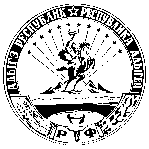 УРЫСЫЕ ФЕДЕРАЦИЕРадыгэ республикмуниципальнэ гъэпсыкiэ зиiэ«ЯБЛОНОВСКЭКЪЭЛЭ ПСЭУПIэм»иадминистрацие385141, Адыгэ РеспубликТэхътэмыкъое район,Яблоновскэ къ/п., Гагариным иур., 41/1,тел./факсыр (87771) 97801, 97394E-mail: yablonovskiy_ra@mail.ruN п/пФ.И.О.степень родствагод рождениядоходместо полученияИтого:№ п/пСобственник имуществаОбъект собственностиСтоимость имуществаОснования определения стоимостиИтого:N п/пНаименование документовКол-во листов1.Справка с места жительства о составе семьи2.Справки о доходах членов семьи3.4.5Всего предоставлено _________ экземпляров________ листов№ п/пФ.И.О. и адрес проживания заявителяДата обращения заявителяРегистрационный номер и дата регистрации заявленияДата принятия решенияСведения о принятом решенииПодпись заявителя в получении справки1234567Первичный прием документов и регистрацияРассмотрение документов для установления права на муниципальную услугу Принятие решения о предоставлении либо об отказе в предоставлении    муниципальной услуги и выдача документов           